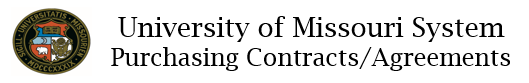 CED PhilipsContract Expires:    06-30-2015Renewal Terms: Automatically renews Description of Products: Electrical SuppliesOrdering Information: Show-Me Shop is the preferred order method.Delivery Process Information: Show-Me Shop with 1-3 day delivery, free deliverySales/Problem Resolutions:
customerservice@philipscedcol.comCory WhyersCorey.Whyers@philipscedcol.com
573-474-2800Tim Steele
tsteele@philipscedcol.com
573-474-2800
Contract SSS Contact Person:David Silvey
silveyd@umsystem.edu
573-884-1431